Please complete this form and send it to through online “Request a Consultation” webform or email it to pathways@atlascanadamigration.com  or atlascanadamigration@gmail.comCITIZENSHIP ELIGIBILITY ASSESSMENT FORMHave any questions, comments or additional information that may be relevant to your specific case inquiryFirst NameLast NameNationalityCurrent country of residenceFull AddressContact numberE-mailAgeProvide the date (YYYY MM/DD) when you became a Permanent Resident in Canada.Did you have any temporary residence status (work permit, study permit, visitor) in Canada with in last 5 years? 
If yes, provide the type of status (worker, student, or visitor), the period of stay from (YYYY/MM/DD) to (YYYY/MM/DD) before becoming Permanent Resident in Canada.If a visitor in Canada, provide the entry date (YYYY/MM/DD) and exit date (YYYY/MM/DD).Provide the period(s) from (YYYY/MM/DD) to (YYYY/MM/DD) of your absences during the last 5 years. 
 Have you had any convictions in Canada or in any other country?Are you subject of any removal order?Are you subject of any criminal investigation?English or French proficiency if you are between the ages of 18 and 54.Do you have CLB Level 4 or higher in Speaking and Listening? 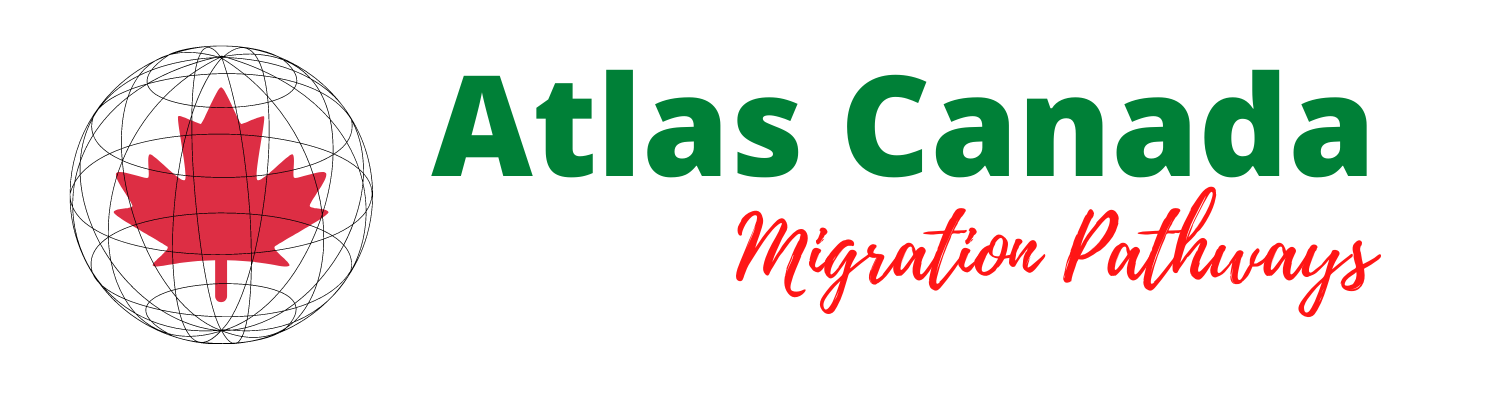 